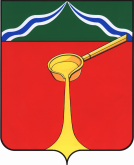 Калужская областьАдминистрация муниципального района«Город Людиново и Людиновский район»П О С Т А Н О В Л Е Н И Е от  «29 »июля 2019 г.					                		            №  996О внесении изменений в постановление администрации муниципального района от 23.07.2019г. №954 «О проведении конкурса по продаже права заключения договоров на размещение нестационарных торговых объектов по оказанию бытовых услуг на территории городского поселения «Город Людиново»В соответствии со ст.ст. 7, 43 Федерального закона от 06.10.2003 N 131-ФЗ "Об общих принципах организации местного самоуправления в Российской Федерации", Уставом МР «Город Людиново и Людиновский район», администрация муниципального района «Город Людиново и Людиновский район»ПОСТАНОВЛЯЕТ:1. Внести в постановление администрации муниципального района «Город Людиново и Людиновский район» от 23.07.2019г. №954 «О проведении конкурса по продаже права заключения договоров на размещение нестационарных торговых объектов по оказанию бытовых услуг на территории городского поселения «Город Людиново» следующие изменения:1.1. В приложении №1 к  постановлению в таблице раздела 1.1 исключить пункт 2.1.2. В приложении №1 к  постановлению в разделе 1.3 исключить Лот № 2. 1.3. В приложении №1 к  постановлению в разделе 3.2 исключить Лот № 2.1.4. В Приложении 1 к конкурсной документации исключить Лот №2.1.5. В Приложении 3 к конкурсной документации исключить Лот №2.2. Контроль за исполнением постановления возложить на заместителя главы администрации муниципального района «Город Людиново и Людиновский район» Т.А. Давыдову.3. Настоящее постановление вступает в силу с момента подписания и подлежит опубликованию в установленном законом порядке.Глава администрациимуниципального района								Д.М. АганичевПодготовил:  Турханов А.В.согласовано:Заместитель главы администрации						Т.А. ДавыдоваНачальник отдела юридического сопровождения 							Л.А. КатунцеваНачальник отдела экономическогопланирования и инвестиций							Г.А. Милаков